Российская ФедерацияНовгородская областьАДМИНИСТРАЦИЯ ВАЛДАЙСКОГО МУНИЦИПАЛЬНОГО РАЙОНАП О С Т А Н О В Л Е Н И Е25.12.2020 № 2061ВалдайО внесении изменений в постановление Администрации Валдайского муниципального района от 29.11.2019 № 2043В соответствии с постановлением Администрации Валдайского муниципального района от 16.01.2020 № 48 «Об утверждении Порядка принятия решения о разработке муниципальных программ Валдайского муниципального района и Валдайского городского поселения, их формирования, реализации и проведения оценки эффективности» Администрация Валдайского муниципального района ПОСТАНОВЛЯЕТ:1. Внести изменения в постановление Администрация Валдайского муниципального района от 29.11.2019 № 2043 «Совершенствование и содержание дорожного хозяйства на территории Валдайского городского поселения на 2020-2022 годы».1.1. Заменить в заголовке к тексту, пункте 1 постановления, названии программы словами «…на 2020-2022 годы…» на «…2020-2023 годы…»;1.2. Изложить муниципальную программу «Совершенствование и содержание дорожного хозяйства на территории Валдайского городского поселения на 2020-2023 годы» в прилагаемой редакции (приложение 1).1.3. Изложить перечень дорожных работ на автомобильных дорогах общего пользования местного значения, расположенных на территории Валдайского городского поселения за счет средств бюджета Валдайского городского поселения и средств бюджета Новгородской области на 2020 год в прилагаемой редакции (приложение 2).2. Опубликовать постановление в бюллетене «Валдайский Вестник» и разместить на официальном сайте Администрации Валдайского муниципального района в сети «Интернет»Глава муниципального района		Ю.В.СтадэПриложение 1к постановлению Администрациимуниципального районаот 25.12.2020 № 2061Муниципальная программа«Совершенствование и содержание дорожного хозяйства натерритории Валдайского городского поселения на 2020-2023годы»ПАСПОРТмуниципальной программыСовершенствование и содержание дорожного хозяйства натерритории Валдайского городского поселения на 2020-2023 годы»(далее муниципальная программа)1. Ответственный исполнитель муниципальной программы:комитет жилищно-коммунального и дорожного хозяйства.2. Соисполнители муниципальной программы: нет.3. Цели муниципальной программы:улучшение условий для безопасного и бесперебойного движения автомобильного транспорта путем обеспечения сохранности автомобильных дорог общего пользования местного значения на территории Валдайского городского поселения, улучшение их транспортно-эксплуатационного состояния и предупреждение причин возникновения дорожно-транспортных происшествий.4. Задачи муниципальной программы:обеспечение мероприятий по содержанию и ремонту автомобильных дорог общего пользования местного значения на территории Валдайского муниципального района за счет средств областного бюджета и бюджета Валдайского городского поселения;обеспечение мероприятий по безопасности дорожного движения на территории Валдайского городского поселения за счет средств бюджета Валдайского городского поселения.5. Подпрограммы муниципальной программы:Содержание, строительство и ремонт автомобильных дорог общего пользования местного значения на территории Валдайского городского поселения за счет средств областного бюджета и бюджета Валдайского городского поселения;Обеспечение безопасности дорожного движения на территории Валдайского городского поселения за счет средств бюджета Валдайского городского поселения.6. Сроки реализации муниципальной программы: 2020-2023 годы.7. Объемы и источники финансирования муниципальной программы с разбивкой по годам реализации:8. Ожидаемые конечные результаты реализации муниципальной программы:снижение к 2023 году доли автомобильных дорог общего пользования местного значения, не соответствующих нормативным требованиям;увеличение к 2023 году доли автомобильных дорог общего пользования местного значения, в отношении которых произведен ремонт;улучшение к 2023 году состояния улично-дорожной сети;сокращение к 2023 году числа дорожно-транспортных происшествий с пострадавшими.ПОДПРОГРАММА«Строительство, ремонт и содержание автомобильных дорогобщего пользования местного значения на территории Валдайскогогородского поселения за счет средств областного бюджета и бюджетаВалдайского городского поселения» муниципальной программы«Совершенствование и содержание дорожного хозяйства на территорииВалдайского городского поселения на 2020-2023 годы»ПАСПОРТподпрограммы «Строительство, ремонт и содержание автомобильныхдорог общего пользования местного значения на территории Валдайскогогородского поселения за счет средств областного бюджета и бюджетаВалдайского городского поселения»1. Исполнитель подпрограммы: комитет жилищно-коммунального и дорожного хозяйства.2. Задачи подпрограммы:обеспечение мероприятий по содержанию, строительству и ремонту автомобильных дорог общего пользования местного значения на территории Валдайского муниципального района за счет средств областного бюджета и бюджета Валдайского городского поселения3. Сроки реализации подпрограммы: 2020-2023 годы.4. Объемы и источники финансирования подпрограммы с разбивкой по годам реализации:5. Ожидаемые конечные результаты реализации подпрограммы:снижение к 2023 году доли автомобильных дорог общего пользования местного значения, не соответствующих нормативным требованиям;увеличение к 2023 году доли автомобильных дорог общего пользования местного значения, в отношении которых произведен ремонт;улучшение к  2023  году состояния улично-дорожной сети.ПОДПРОГРАММА«Обеспечение безопасности дорожного движения на территории Валдайского городского поселения за счет средств бюджета Валдайского городского поселения» муниципальной программы «Совершенствование и содержание дорожного хозяйства на территории Валдайского городского поселения на 2020-2023 годы»ПАСПОРТ подпрограммы «Обеспечение безопасности дорожного движения на территории Валдайского городского поселения за счет средств бюджета Валдайского городского поселения»1. Исполнитель подпрограммы: комитет жилищно-коммунального и дорожного хозяйства.2. Задачи подпрограммы:обеспечение мероприятий по безопасности дорожного движения на территории Валдайского городского поселения за счет средств бюджета Валдайского городского поселения.3. Сроки реализации подпрограммы: 2020-2023 годы.4. Объемы и источники финансирования подпрограммы с разбивкой по годам реализации:5. Ожидаемые конечные результаты реализации подпрограммы:сокращение к 2023 году числа дорожно-транспортных происшествий с пострадавшими.Характеристика текущего состояния улично-дорожной сети территории Валдайского городского поселенияОдним из основополагающих условий развития Валдайского городского поселения является комплексное развитие транспортной инфраструктуры. Этапом, предшествующим разработке основных мероприятий муниципальной программы, является проведение анализа и оценка социально-экономического и территориального развития муниципального образования.Анализ и оценка социально-экономического и территориального развития муниципального образования, а также прогноз его развития проводится по следующим направлениям:демографическое развитие;перспективное строительство;состояние транспортной инфраструктуры.Муниципальная программа направлена на обеспечение надежного и устойчивого обслуживания потребителей услугами, снижение износа объектов транспортной инфраструктуры. Основными целями программы являются:обеспечение безопасности, качества и эффективности транспортного обслуживания населения, а также юридических лиц и индивидуальных предпринимателей, осуществляющих экономическую деятельность (далее субъекты экономической деятельности) на территории муниципального образования;обеспечение доступности объектов транспортной инфраструктуры для населения и субъектов экономической деятельности в соответствии с нормативами градостроительного проектирования поселения;развитие транспортной инфраструктуры в соответствии с потребностями населения в передвижении, субъектов экономической деятельности - в перевозке пассажиров и грузов на территории муниципального образования;развитие транспортной инфраструктуры, сбалансированное с градостроительной деятельностью в муниципальном образовании;обеспечение условий для управления транспортным спросом;создание приоритетных условий для обеспечения безопасности жизни и здоровья участников дорожного движения по отношению к экономическим результатам хозяйственной деятельности;создание приоритетных условий движения транспортных средств общего
пользования по отношению к иным транспортным средствам;условия для пешеходного передвижения населения;эффективность функционирования действующей транспортной инфраструктуры.Бюджетные средства, направляемые на реализацию муниципальной Программы, должны быть предназначены для реализации проектов модернизации объектов транспортной инфраструктуры и дорожного хозяйства, связанных с ремонтом существующих объектов, а также со строительством новых объектов.Развитие транспортной инфраструктуры  Валдайского городского поселения является необходимым условием улучшения качества жизни населения.Транспортная инфраструктура Валдайского городского поселения являетсясоставляющей инфраструктуры Валдайского района Новгородской области.Валдайское городское поселение расположено в юго-восточной части Новгородской области и в центральной части Валдайского района. Валдайское городское поселение входит в состав Валдайского района Новгородской области.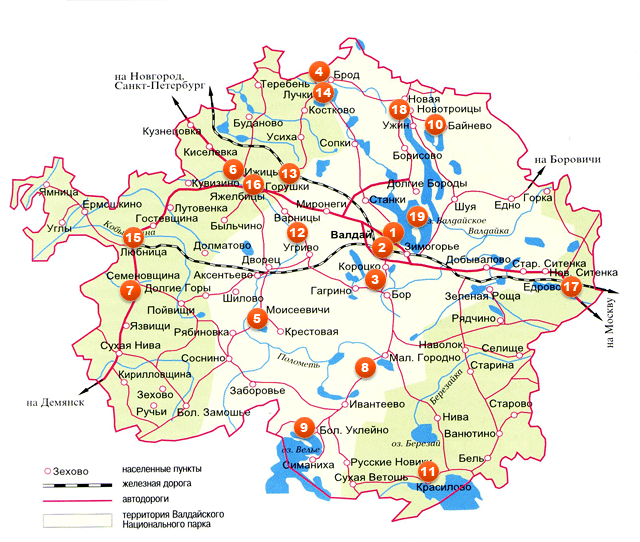 Валдайское городское поселение граничит: на севере и северо-востоке – с Рощинским сельским поселением; на юго-востоке – с Едровским сельским поселением; на юге и юго-западе - с Короцким сельским поселением;на западе – с Яжелбицким сельским поселением.Город Валдай расположен в  к юго-востоку от областного центра – города Великий Новгород, в  от Москвы и в  от Санкт-Петербурга, является районным центром Валдайского района. Город Валдай находится на Валдайской возвышенности, на берегу Валдайского озера, на 386-м километре автодороги Москва — Санкт-Петербург (М-10).Село Зимогорье расположено в непосредственной близости с юго-востока от административного центра города Валдай на федеральной автомобильной дороге «Россия» М-10 (E 105). Северной частью Зимогорье выходит на побережье Валдайского озера. С севера от села проходит линия Октябрьской железной дороги Бологое-Московское—Валдай—Старая Русса—Дно-1.Город Валдай расположен на 58-й параллели в северо-восточной части Восточно-Европейской (Русской равнины), в центре Валдайской возвышенности. По схематической карте территории РФ для строительства (СНиП 23-01-99*) он относится к климатическому подрайону ПВ и в целом характеризуется как район умеренно-континентального климата с умеренно теплым летом, довольно продолжительной умеренно холодной зимой. Протяженность автомобильных дорог на территории городского поселения составляет 149,8 км.  На сегодняшний день большая часть основных улиц и дорог Валдайского городского поселения выполнена в капитальном исполнении (асфальтобетонное).    Основные показатели и анализ социальных, финансово-экономических и прочих рисков реализации муниципальной программыМуниципальная программа включает в себя комплекс скоординированных мероприятий, необходимых для содержания и восстановления первоначальных транспортно-эксплуатационных характеристик и потребительских свойств автомобильных дорог и сооружений на них и развитие автомобильных дорог общего пользования местного значения на территории Валдайского городского  поселения.Исходя из целей муниципальной программы, предусматриваются основные направления ее реализации:развитие и совершенствование автомобильных дорог;своевременное и качественное проведение дорожных работ для повышения уровня безопасности дорожного движения;совершенствование системы организации дорожного движения.Муниципальная программа представляет собой систему мероприятий, взаимоувязанных по задаче, срокам осуществления и ресурсам, обеспечивающих в рамках реализации ключевых муниципальных  функций достижение приоритетов и целей муниципальной политики в сфере развития дорожного хозяйства  Валдайского городского поселения.Реализация муниципальной программы сопряжена с рядом макроэкономических, социальных, финансовых и иных рисков, которые могут привести к несвоевременному или неполному решению задач муниципальной программы, нерациональному использованию ресурсов, другим негативным последствиям.К числу макроэкономических рисков также следует отнести возможное снижение объемов производства и предложения на рынке строительных материалов может привести к их дефициту и замедлению темпов реализации мероприятий муниципальной программы в области строительства, реконструкции, ремонта и содержания автомобильных дорог. Вместе с тем, увеличение объемов реализации мероприятий муниципальной программы, в первую очередь, в области содержания и ремонта автомобильных дорог, может обеспечить дополнительную занятость лиц.Управление рисками при реализации муниципальной программы и минимизация их негативных последствий при выполнении мероприятий муниципальной Программы будет осуществляться на основе оперативного и среднесрочного планирования работ.Система управления реализацией муниципальной программы предусматривает следующие меры, направленные на управление рисками:использование принципа гибкости ресурсного обеспечения при планировании мероприятий, своевременной корректировки планов для обеспечения   наиболее эффективного использования выделенных ресурсов;периодическая корректировка состава программных мероприятий и показателей с учетом достигнутых результатов и текущих условий реализации муниципальной программы.Механизм реализации и управления муниципальной программыМеханизм реализации  муниципальной программы включает в себя систему комплексных мероприятий.Реализация муниципальной программы предусматривает целевое использование средств в соответствии с поставленными задачами.В ходе реализации муниципальной программы отдельные ее мероприятия в установленном порядке могут уточняться, а объем расходов бюджетов – корректироваться.Основными вопросами, подлежащими контролю в процессе реализации муниципальной программы, являются:эффективное и целевое использование средств бюджета;соблюдение законодательства Российской Федерации при проведении торгов, заключении муниципальных контактов на выполнение работ по строительству, капитальному ремонту, ремонту и содержанию автомобильных дорог местного значения  с подрядной организацией;осуществление контроля за соблюдением требований строительных норм и правил, государственных стандартов и технических регламентов;гарантийными обязательствами подрядных организаций по поддержанию требуемого состояния объектов.Комитет жилищно-коммунального и дорожного хозяйства Администрации муниципального района как ответственный исполнитель муниципальной программы до 20 июля текущего года и до 1 марта года, следующего за отчетным готовит полугодовой и годовой отчеты о ходе реализации муниципальной программы по форме, установленной постановлением Администрации Валдайского муниципального района от 16.01.2020 № 48 «Об утверждении Порядка принятия решений о разработке муниципальных программ Валдайского городского поселения, их формирования, реализации и проведении оценки эффективности», обеспечивает их согласование с заместителем Главы администрации муниципального района, осуществляющим координацию деятельности ответственного исполнителя и направляет в комитет экономического развития Администрации муниципального района.ПЕРЕЧЕНЬцелевых показателей муниципальной программы«Совершенствование и содержание «Совершенствование и содержание дорожного хозяйства на территории Валдайского городского поселения на 2020-2023 годы»Мероприятия муниципальной программы«Совершенствование и содержание дорожного хозяйства на территорииВалдайского городского поселения на 2020-2023 годы»Приложение 2к постановлению Администрациимуниципального районаот 25.12.2020 № 2061ПЕРЕЧЕНЬдорожных работ на автомобильных дорогах общего пользования местного значения, расположенных на территории Валдайского городского поселения за счет средств бюджета валдайского городского поселения и средств  бюджета новгородской областина 2020 годГодИсточник финансированияИсточник финансированияИсточник финансированияИсточник финансированияИсточник финансированияИсточник финансированияГодобластной бюджетфедеральный бюджетбюджет Валдайского муниципального районабюджет Валдайского городского поселениявнебюджетные средствавсего1234567202084413,500--34 026,49414-118439,9941420216 332,00--24 100,00-30 432,00123456720224 222,00--26 210,00-30 432,0020234 222,00--26 210,0030 432,00ВСЕГО99 189,5--110 546,49414-209735,99414ГодИсточник финансированияИсточник финансированияИсточник финансированияИсточник финансированияИсточник финансированияИсточник финансированияГодобластной бюджетфедеральный бюджетбюджет Валдайского муниципального районабюджет Валдайского городского поселениявнебюджетные средствавсего1234567202084 413,500--32261,72782-116 675,2278220216 332,00--21 800,00-28 132,0020224 222,00--23 910,00-28 132,0020234 222,00--23 910,0028 132,001234567ВСЕГО99 189,5--101 881,72782-201 071,22782ГодИсточник финансированияИсточник финансированияИсточник финансированияИсточник финансированияИсточник финансированияГодобластной бюджетфедеральный бюджетбюджет Валдайского городского поселениявнебюджетные средствавсего1234562020--1764,76632-1764,766322021--2 300,00-2 300,002022--2 300,00-2 300,002023--2 300,002300,00ВСЕГО--8 664,76632-8 664,76632№ п/пНаименование целевого показателяЕдиница измеренияБазовое значение целевого показателя (2019 год)Базовое значение целевого показателя (2019 год)Значение целевого показателя по годамЗначение целевого показателя по годамЗначение целевого показателя по годамЗначение целевого показателя по годамЗначение целевого показателя по годамЗначение целевого показателя по годам№ п/пНаименование целевого показателяЕдиница измеренияБазовое значение целевого показателя (2019 год)Базовое значение целевого показателя (2019 год)202020212021202220222023123445667781.Подпрограмма «Строительство, ремонт и содержание автомобильных дорог общего пользования местного значения на территории Валдайского городского поселения за счет средств областного бюджета и бюджета Валдайского городского поселения»Подпрограмма «Строительство, ремонт и содержание автомобильных дорог общего пользования местного значения на территории Валдайского городского поселения за счет средств областного бюджета и бюджета Валдайского городского поселения»Подпрограмма «Строительство, ремонт и содержание автомобильных дорог общего пользования местного значения на территории Валдайского городского поселения за счет средств областного бюджета и бюджета Валдайского городского поселения»Подпрограмма «Строительство, ремонт и содержание автомобильных дорог общего пользования местного значения на территории Валдайского городского поселения за счет средств областного бюджета и бюджета Валдайского городского поселения»Подпрограмма «Строительство, ремонт и содержание автомобильных дорог общего пользования местного значения на территории Валдайского городского поселения за счет средств областного бюджета и бюджета Валдайского городского поселения»Подпрограмма «Строительство, ремонт и содержание автомобильных дорог общего пользования местного значения на территории Валдайского городского поселения за счет средств областного бюджета и бюджета Валдайского городского поселения»Подпрограмма «Строительство, ремонт и содержание автомобильных дорог общего пользования местного значения на территории Валдайского городского поселения за счет средств областного бюджета и бюджета Валдайского городского поселения»Подпрограмма «Строительство, ремонт и содержание автомобильных дорог общего пользования местного значения на территории Валдайского городского поселения за счет средств областного бюджета и бюджета Валдайского городского поселения»Подпрограмма «Строительство, ремонт и содержание автомобильных дорог общего пользования местного значения на территории Валдайского городского поселения за счет средств областного бюджета и бюджета Валдайского городского поселения»Подпрограмма «Строительство, ремонт и содержание автомобильных дорог общего пользования местного значения на территории Валдайского городского поселения за счет средств областного бюджета и бюджета Валдайского городского поселения»1.1.Доля автомобильных дорог, тротуаров, автобусных остановок в зимний и летний периоды на территории Валдайского городского поселения в нормативном состоянии, подлежащих уборке%100 %1001001001001001001001.2.Площадь отремонтированных автомобильных дорог, пешеходных дорожек и тротуаров общего пользования местного значения, а также площадь ямочного ремонтакв.м41 065,5237 234,1537 234,1512842128429 701970197011.3.Количество автомобильных дорог общего пользования местного значения, на которые разработана проектно-сметная документация на капитальный ремонт и (или) реконструкцию автомобильных дорог общего пользования местного значенияшт.11122111123455667881.4.Количество паспортизированных автомобильных дорог общего пользования местного значенияшт.111991111.5.Количество и площадь отремонтированных подъездов к дворовым территориям многоквартирных домовшт./кв.м03/12083/12083/7503/7501/10001/10001/10001.6.Количество построенных автомобильных дорог общего пользования местного значенияшт.122111111.7.Количество и площадь отремонтированных автомобильных дорогшт./кв.м.1/100012/31444,1512/31444,156/10278,46/10278,41/10001/10001/10001.8.Количество и площадь отремонтированных тротуаров, пешеходных дорожекшт./кв.м1/1000002/2 563,62/2 563,61/10001/10001/10002.Подпрограмма «Обеспечение безопасности дорожного движения на территории Валдайского городского поселения за счет средств бюджета Валдайского городского поселения»Подпрограмма «Обеспечение безопасности дорожного движения на территории Валдайского городского поселения за счет средств бюджета Валдайского городского поселения»Подпрограмма «Обеспечение безопасности дорожного движения на территории Валдайского городского поселения за счет средств бюджета Валдайского городского поселения»Подпрограмма «Обеспечение безопасности дорожного движения на территории Валдайского городского поселения за счет средств бюджета Валдайского городского поселения»Подпрограмма «Обеспечение безопасности дорожного движения на территории Валдайского городского поселения за счет средств бюджета Валдайского городского поселения»Подпрограмма «Обеспечение безопасности дорожного движения на территории Валдайского городского поселения за счет средств бюджета Валдайского городского поселения»Подпрограмма «Обеспечение безопасности дорожного движения на территории Валдайского городского поселения за счет средств бюджета Валдайского городского поселения»Подпрограмма «Обеспечение безопасности дорожного движения на территории Валдайского городского поселения за счет средств бюджета Валдайского городского поселения»Подпрограмма «Обеспечение безопасности дорожного движения на территории Валдайского городского поселения за счет средств бюджета Валдайского городского поселения»Подпрограмма «Обеспечение безопасности дорожного движения на территории Валдайского городского поселения за счет средств бюджета Валдайского городского поселения»2.1.Доля обслуживаемых светофорных объектов%100 %1001001001001001001002.2.Количество автомобильных дорог общего пользования местного значения Валдайского городского поселения, на которые разработаны схемы дислокации дорожных знаков и разметкишт.100111112.3.Количество обустроенных автобусных посадочных площадокшт.500111112.4.Количество приобретенных технических средств организации дорожного движенияшт.142121121121121121121121123455677882.5.Количество установленных технических средств организации дорожного движенияшт.12527271211211211211212.6.Площадь нанесенной дорожной разметки, кв.мкв.м63254312,54312,54312,54312,54312,54312,54312,52.7Количество приобретенных ограничивающих пешеходных ограждений перильного типа на наземных пешеходных переходах со светофорным регулированием.м.п.00021400002.8.Количество установленных ограничивающих пешеходных ограждений перильного типа на наземных пешеходных переходах со светофорным регулированиемм.п.0002140000№ 
п/пНаименование мероприятияИсполнитель мероприятияСрок реализацииЦелевой показательИсточник финансированияОбъем финансирования по годам, тыс.руб.Объем финансирования по годам, тыс.руб.Объем финансирования по годам, тыс.руб.Объем финансирования по годам, тыс.руб.№ 
п/пНаименование мероприятияИсполнитель мероприятияСрок реализацииЦелевой показательИсточник финансирования2020202120222023123456789101.Подпрограмма «Строительство, ремонт и содержание автомобильных дорог общего пользования местного значения на территории Валдайского городского поселения за счет средств областного бюджета и бюджета Валдайского городского поселения»Подпрограмма «Строительство, ремонт и содержание автомобильных дорог общего пользования местного значения на территории Валдайского городского поселения за счет средств областного бюджета и бюджета Валдайского городского поселения»Подпрограмма «Строительство, ремонт и содержание автомобильных дорог общего пользования местного значения на территории Валдайского городского поселения за счет средств областного бюджета и бюджета Валдайского городского поселения»Подпрограмма «Строительство, ремонт и содержание автомобильных дорог общего пользования местного значения на территории Валдайского городского поселения за счет средств областного бюджета и бюджета Валдайского городского поселения»Подпрограмма «Строительство, ремонт и содержание автомобильных дорог общего пользования местного значения на территории Валдайского городского поселения за счет средств областного бюджета и бюджета Валдайского городского поселения»Подпрограмма «Строительство, ремонт и содержание автомобильных дорог общего пользования местного значения на территории Валдайского городского поселения за счет средств областного бюджета и бюджета Валдайского городского поселения»Подпрограмма «Строительство, ремонт и содержание автомобильных дорог общего пользования местного значения на территории Валдайского городского поселения за счет средств областного бюджета и бюджета Валдайского городского поселения»Подпрограмма «Строительство, ремонт и содержание автомобильных дорог общего пользования местного значения на территории Валдайского городского поселения за счет средств областного бюджета и бюджета Валдайского городского поселения»Подпрограмма «Строительство, ремонт и содержание автомобильных дорог общего пользования местного значения на территории Валдайского городского поселения за счет средств областного бюджета и бюджета Валдайского городского поселения»1.1.Задача 1. Обеспечение мероприятий по строительству,  ремонту и содержанию автомобильных дорог общего пользования местного значения на территории Валдайского городского поселения за счет средств областного бюджета и бюджета Валдайского городского поселенияЗадача 1. Обеспечение мероприятий по строительству,  ремонту и содержанию автомобильных дорог общего пользования местного значения на территории Валдайского городского поселения за счет средств областного бюджета и бюджета Валдайского городского поселенияЗадача 1. Обеспечение мероприятий по строительству,  ремонту и содержанию автомобильных дорог общего пользования местного значения на территории Валдайского городского поселения за счет средств областного бюджета и бюджета Валдайского городского поселенияЗадача 1. Обеспечение мероприятий по строительству,  ремонту и содержанию автомобильных дорог общего пользования местного значения на территории Валдайского городского поселения за счет средств областного бюджета и бюджета Валдайского городского поселенияЗадача 1. Обеспечение мероприятий по строительству,  ремонту и содержанию автомобильных дорог общего пользования местного значения на территории Валдайского городского поселения за счет средств областного бюджета и бюджета Валдайского городского поселенияЗадача 1. Обеспечение мероприятий по строительству,  ремонту и содержанию автомобильных дорог общего пользования местного значения на территории Валдайского городского поселения за счет средств областного бюджета и бюджета Валдайского городского поселенияЗадача 1. Обеспечение мероприятий по строительству,  ремонту и содержанию автомобильных дорог общего пользования местного значения на территории Валдайского городского поселения за счет средств областного бюджета и бюджета Валдайского городского поселенияЗадача 1. Обеспечение мероприятий по строительству,  ремонту и содержанию автомобильных дорог общего пользования местного значения на территории Валдайского городского поселения за счет средств областного бюджета и бюджета Валдайского городского поселенияЗадача 1. Обеспечение мероприятий по строительству,  ремонту и содержанию автомобильных дорог общего пользования местного значения на территории Валдайского городского поселения за счет средств областного бюджета и бюджета Валдайского городского поселения1.1.1.Содержание автомобильных дорог, тротуаров, автобусных остановок в зимний и летний периоды на территории Валдайского городского поселения в нормативном состояниикомитет жилищно-коммунального и дорожного хозяйства Администрации муниципального района2020-
2023 
годы1.1.1бюджет Валдайского городского поселения16 500,0016 500,0016 500,0016 500,001.1.1.Содержание автомобильных дорог, тротуаров, автобусных остановок в зимний и летний периоды на территории Валдайского городского поселения в нормативном состояниикомитет жилищно-коммунального и дорожного хозяйства Администрации муниципального района2020-
2023 
годы1.1.1областной бюджет0,000,000,000,001.1.1.Содержание автомобильных дорог, тротуаров, автобусных остановок в зимний и летний периоды на территории Валдайского городского поселения в нормативном состояниикомитет жилищно-коммунального и дорожного хозяйства Администрации муниципального района2020-
2023 
годы1.1.1Итого16 500,0016 500,0016 500,0016 500,001.1.2.Ремонт автомобильных дорог и тротуаров общего пользования местного значения; ямочный (карточный) ремонт, ремонт подъездов к дворовым территориям комитет жилищно-коммунального и дорожного хозяйства Администрации муниципального района2020-
2023 
годы1.1.2, 
1.1.5, 
1.1.7, 
1.1.8бюджет Валдайского городского поселения 10206,16059400,002 500,002 500,001.1.2.Ремонт автомобильных дорог и тротуаров общего пользования местного значения; ямочный (карточный) ремонт, ремонт подъездов к дворовым территориям комитет жилищно-коммунального и дорожного хозяйства Администрации муниципального района2020-
2023 
годы1.1.2, 
1.1.5, 
1.1.7, 
1.1.8областной бюджет17 132,396 332,004 222,004 222,001.1.2.Ремонт автомобильных дорог и тротуаров общего пользования местного значения; ямочный (карточный) ремонт, ремонт подъездов к дворовым территориям комитет жилищно-коммунального и дорожного хозяйства Администрации муниципального района2020-
2023 
годы1.1.2, 
1.1.5, 
1.1.7, 
1.1.8Итого27 338,550596732,006 722,006 722,00123456789101.1.3.Паспортизация автомобильных дорог общего пользования местного значениякомитет жилищно-коммунального и дорожного хозяйства Администрации муниципального района2020-
2023 
годы1.1.4бюджет Валдайского городского поселения 20,00198,00,00100,00100,001.1.3.Паспортизация автомобильных дорог общего пользования местного значениякомитет жилищно-коммунального и дорожного хозяйства Администрации муниципального района2020-
2023 
годы1.1.4областной бюджет0,000,000,00100,001.1.3.Паспортизация автомобильных дорог общего пользования местного значениякомитет жилищно-коммунального и дорожного хозяйства Администрации муниципального района2020-
2023 
годы1.1.4Итого20,00198,00100,00100,001.1.4.Разработка и проверка ПСД на строительство (реконструкцию) автомобильных дорог общего пользования местного значения, экспертиза проектовкомитет жилищно-коммунального и дорожного хозяйства Администрации муниципального района2020 - 
2023 
годы1.1.3бюджет Валдайского городского поселения960,003802,001000,001000,001.1.4.Разработка и проверка ПСД на строительство (реконструкцию) автомобильных дорог общего пользования местного значения, экспертиза проектовкомитет жилищно-коммунального и дорожного хозяйства Администрации муниципального района2020 - 
2023 
годы1.1.3областной бюджет0,000,000,000,001.1.4.Разработка и проверка ПСД на строительство (реконструкцию) автомобильных дорог общего пользования местного значения, экспертиза проектовкомитет жилищно-коммунального и дорожного хозяйства Администрации муниципального района2020 - 
2023 
годы1.1.3Итого960,003802,001000,001000,001.1.5.Строительство (реконструкция) автомобильных дорог общего пользования местного значениякомитет жилищно-коммунального и дорожного хозяйства Администрации муниципального района2020-
2023 
годы1.1.6бюджет Валдайского городского поселения4 575,56723900,003 810,003 810,001.1.5.Строительство (реконструкция) автомобильных дорог общего пользования местного значениякомитет жилищно-коммунального и дорожного хозяйства Администрации муниципального района2020-
2023 
годы1.1.6областной бюджет67 281,1100,000,000,001.1.5.Строительство (реконструкция) автомобильных дорог общего пользования местного значениякомитет жилищно-коммунального и дорожного хозяйства Администрации муниципального района2020-
2023 
годы1.1.6Итого71 856,67723900,003 810,003 810,00ИТОГО:ИТОГО:ИТОГО:ИТОГО:ИТОГО:ИТОГО:116675,2278228 132,0028 132,0028 132,002. Подпрограмма «Обеспечение безопасности дорожного движения на территории Валдайского городского поселения за счет средств бюджета Валдайского городского поселения»Подпрограмма «Обеспечение безопасности дорожного движения на территории Валдайского городского поселения за счет средств бюджета Валдайского городского поселения»Подпрограмма «Обеспечение безопасности дорожного движения на территории Валдайского городского поселения за счет средств бюджета Валдайского городского поселения»Подпрограмма «Обеспечение безопасности дорожного движения на территории Валдайского городского поселения за счет средств бюджета Валдайского городского поселения»Подпрограмма «Обеспечение безопасности дорожного движения на территории Валдайского городского поселения за счет средств бюджета Валдайского городского поселения»Подпрограмма «Обеспечение безопасности дорожного движения на территории Валдайского городского поселения за счет средств бюджета Валдайского городского поселения»Подпрограмма «Обеспечение безопасности дорожного движения на территории Валдайского городского поселения за счет средств бюджета Валдайского городского поселения»Подпрограмма «Обеспечение безопасности дорожного движения на территории Валдайского городского поселения за счет средств бюджета Валдайского городского поселения»Подпрограмма «Обеспечение безопасности дорожного движения на территории Валдайского городского поселения за счет средств бюджета Валдайского городского поселения»2.1.Задача 2. Обеспечение мероприятий по безопасности дорожного движения на территории Валдайского городского  поселения за счет средств бюджета Валдайского городского поселенияЗадача 2. Обеспечение мероприятий по безопасности дорожного движения на территории Валдайского городского  поселения за счет средств бюджета Валдайского городского поселенияЗадача 2. Обеспечение мероприятий по безопасности дорожного движения на территории Валдайского городского  поселения за счет средств бюджета Валдайского городского поселенияЗадача 2. Обеспечение мероприятий по безопасности дорожного движения на территории Валдайского городского  поселения за счет средств бюджета Валдайского городского поселенияЗадача 2. Обеспечение мероприятий по безопасности дорожного движения на территории Валдайского городского  поселения за счет средств бюджета Валдайского городского поселенияЗадача 2. Обеспечение мероприятий по безопасности дорожного движения на территории Валдайского городского  поселения за счет средств бюджета Валдайского городского поселенияЗадача 2. Обеспечение мероприятий по безопасности дорожного движения на территории Валдайского городского  поселения за счет средств бюджета Валдайского городского поселенияЗадача 2. Обеспечение мероприятий по безопасности дорожного движения на территории Валдайского городского  поселения за счет средств бюджета Валдайского городского поселенияЗадача 2. Обеспечение мероприятий по безопасности дорожного движения на территории Валдайского городского  поселения за счет средств бюджета Валдайского городского поселения123456789102.1.1.Обслуживание и содержание светофорных объектовкомитет жилищно-коммунального и дорожного хозяйства Администрации муниципального района2020-
2023
 годы1.2.1бюджет Валдайского городского поселения120,00120,00200,00200,002.1.1.Обслуживание и содержание светофорных объектовкомитет жилищно-коммунального и дорожного хозяйства Администрации муниципального района2020-
2023
 годы1.2.1областной бюджет0,000,000,000,002.1.1.Обслуживание и содержание светофорных объектовкомитет жилищно-коммунального и дорожного хозяйства Администрации муниципального района2020-
2023
 годы1.2.1Итого120,00120,00200,00200,002.1.2.Обустройство автобусных посадочных площадоккомитет жилищно-коммунального и дорожного хозяйства Администрации муниципального района2020-
2023
годы1.2.3бюджет Валдайского городского поселения102,5100,00150,00150,002.1.2.Обустройство автобусных посадочных площадоккомитет жилищно-коммунального и дорожного хозяйства Администрации муниципального района2020-
2023
годы1.2.3областной бюджет0,000,000,000,002.1.2.Обустройство автобусных посадочных площадоккомитет жилищно-коммунального и дорожного хозяйства Администрации муниципального района2020-
2023
годы1.2.3Итого102,5100,00150,0015,002.1.3.Приобретение и установка    технических средств организации дорожного движениякомитет жилищно-коммунального и дорожного хозяйства Администрации муниципального района2020-
2023 
годы1.2.4,
1.2.5бюджет
Валдайского городского
поселения568,82732150,00150,00150,002.1.3.Приобретение и установка    технических средств организации дорожного движениякомитет жилищно-коммунального и дорожного хозяйства Администрации муниципального района2020-
2023 
годы1.2.4,
1.2.5областной бюджет0,000,000,000,002.1.3.Приобретение и установка    технических средств организации дорожного движениякомитет жилищно-коммунального и дорожного хозяйства Администрации муниципального района2020-
2023 
годы1.2.4,
1.2.5Итого568,82732150,00150,00150,00123456789102.1.4.Нанесение дорожной разметкикомитет жилищно-коммунального и дорожного хозяйства Администрации муниципального района2020-
2023
годы1.2.6бюджет Валдайского городского поселения973,4291400,001800,001800,002.1.4.Нанесение дорожной разметкикомитет жилищно-коммунального и дорожного хозяйства Администрации муниципального района2020-
2023
годы1.2.6областной бюджет0,000,000,000,002.1.4.Нанесение дорожной разметкикомитет жилищно-коммунального и дорожного хозяйства Администрации муниципального района2020-
2023
годы1.2.6итого973,4291400,001800,001800,002.1.5.Установка ограждения перильного типакомитет жилищно-коммунального и дорожного хозяйства Администрации муниципального района2020-2023 годы1.2.7., 1.2.8.бюджет Валдайского городского поселения0,00630,000,000,002.1.5.Установка ограждения перильного типакомитет жилищно-коммунального и дорожного хозяйства Администрации муниципального района2020-2023 годы1.2.7., 1.2.8.областной бюджет0,000,000,000,002.1.5.Установка ограждения перильного типакомитет жилищно-коммунального и дорожного хозяйства Администрации муниципального района2020-2023 годы1.2.7., 1.2.8.итого0,00630,000,000,00ИТОГО:ИТОГО:ИТОГО:ИТОГО:ИТОГО:ИТОГО:1764,7666322300,000002300,00002300,0000ТЕРРИТОРИЯ ВАЛДАЙСКОГО ГОРОДСКОГО ПОСЕЛЕНИЯ
(г.Валдай и с.Зимогорье Валдайского района)ТЕРРИТОРИЯ ВАЛДАЙСКОГО ГОРОДСКОГО ПОСЕЛЕНИЯ
(г.Валдай и с.Зимогорье Валдайского района)ТЕРРИТОРИЯ ВАЛДАЙСКОГО ГОРОДСКОГО ПОСЕЛЕНИЯ
(г.Валдай и с.Зимогорье Валдайского района)ТЕРРИТОРИЯ ВАЛДАЙСКОГО ГОРОДСКОГО ПОСЕЛЕНИЯ
(г.Валдай и с.Зимогорье Валдайского района)ТЕРРИТОРИЯ ВАЛДАЙСКОГО ГОРОДСКОГО ПОСЕЛЕНИЯ
(г.Валдай и с.Зимогорье Валдайского района)ТЕРРИТОРИЯ ВАЛДАЙСКОГО ГОРОДСКОГО ПОСЕЛЕНИЯ
(г.Валдай и с.Зимогорье Валдайского района)ТЕРРИТОРИЯ ВАЛДАЙСКОГО ГОРОДСКОГО ПОСЕЛЕНИЯ
(г.Валдай и с.Зимогорье Валдайского района)ТЕРРИТОРИЯ ВАЛДАЙСКОГО ГОРОДСКОГО ПОСЕЛЕНИЯ
(г.Валдай и с.Зимогорье Валдайского района)№ п/пАдрес расположения автомобильной дорог (или их участков), подлежащих ремонтуФинансирование, руб.Финансирование, руб.Финансирование, руб.Виды работМощность
кв.мОснование расходования средств дорожного фонда№ п/пАдрес расположения автомобильной дорог (или их участков), подлежащих ремонтубюджет Валдайского городского поселенияобластной бюджетобщий объёмВиды работМощность
кв.мОснование расходования средств дорожного фонда1.Ремонт автомобильных дорог и тротуаровРемонт автомобильных дорог и тротуаровРемонт автомобильных дорог и тротуаровРемонт автомобильных дорог и тротуаровРемонт автомобильных дорог и тротуаровРемонт автомобильных дорог и тротуаровреализация мероприятий подпрограммы ««Строительство, капитальный ремонт, ремонт и содержание автомобильных дорог общего пользования местного значения на территории Валдайского городского поселения за счет средств областного бюджета и бюджета Валдайского городского поселения»   муниципальной программы «Совершенствование и содержание дорожного хозяйства на территории Валдайского городского поселения на 2017-2021 годы», утвержденной постановлением Администрации Валдайского муниципального района от 25.11.2016 № 19151.1.Ремонт а/б покрытия автомобильной дороги: с. Зимогорье ул. Хвойная627 798424 8301 052 628текущий ремонт асфальтового покрытия автомобильной дороги1920реализация мероприятий подпрограммы ««Строительство, капитальный ремонт, ремонт и содержание автомобильных дорог общего пользования местного значения на территории Валдайского городского поселения за счет средств областного бюджета и бюджета Валдайского городского поселения»   муниципальной программы «Совершенствование и содержание дорожного хозяйства на территории Валдайского городского поселения на 2017-2021 годы», утвержденной постановлением Администрации Валдайского муниципального района от 25.11.2016 № 19151.2Ремонт а/б покрытия автомобильной дороги: г. Валдай, ул. Победы (от дома 70 до  ул. Радищева)123 287,20312 356435 643,20текущий ремонт асфальтового покрытия автомобильных дорог700реализация мероприятий подпрограммы ««Строительство, капитальный ремонт, ремонт и содержание автомобильных дорог общего пользования местного значения на территории Валдайского городского поселения за счет средств областного бюджета и бюджета Валдайского городского поселения»   муниципальной программы «Совершенствование и содержание дорожного хозяйства на территории Валдайского городского поселения на 2017-2021 годы», утвержденной постановлением Администрации Валдайского муниципального района от 25.11.2016 № 19151.3.Ремонт а/б покрытия автомобильной дороги: г. Валдай, ул. Октябрьская (от ул. Февральская до пл. Свободы)141 132285 104426 236текущий ремонт асфальтового покрытия автомобильных дорог653реализация мероприятий подпрограммы ««Строительство, капитальный ремонт, ремонт и содержание автомобильных дорог общего пользования местного значения на территории Валдайского городского поселения за счет средств областного бюджета и бюджета Валдайского городского поселения»   муниципальной программы «Совершенствование и содержание дорожного хозяйства на территории Валдайского городского поселения на 2017-2021 годы», утвержденной постановлением Администрации Валдайского муниципального района от 25.11.2016 № 19151.4.Ремонт асфальтобетонного покрытия автомобильной дороги:  г. Валдай, ул. Ленина (от аллеи Ветеранов до ул. Совхозная)246 273795 5291 041 802текущий ремонт асфальтового покрытия автомобильных дорог1950реализация мероприятий подпрограммы ««Строительство, капитальный ремонт, ремонт и содержание автомобильных дорог общего пользования местного значения на территории Валдайского городского поселения за счет средств областного бюджета и бюджета Валдайского городского поселения»   муниципальной программы «Совершенствование и содержание дорожного хозяйства на территории Валдайского городского поселения на 2017-2021 годы», утвержденной постановлением Администрации Валдайского муниципального района от 25.11.2016 № 19151.5.Ремонт а/б покрытия автомобильной дороги: г. Валдай, ул. Павлова (от ул. Кузьмина до ул. Озерная)650 4631 096 7991 747 262текущий ремонт асфальтового покрытия автомобильных дорог1858реализация мероприятий подпрограммы ««Строительство, капитальный ремонт, ремонт и содержание автомобильных дорог общего пользования местного значения на территории Валдайского городского поселения за счет средств областного бюджета и бюджета Валдайского городского поселения»   муниципальной программы «Совершенствование и содержание дорожного хозяйства на территории Валдайского городского поселения на 2017-2021 годы», утвержденной постановлением Администрации Валдайского муниципального района от 25.11.2016 № 19151.6.Ремонт а/б покрытия автомобильной дороги: г. Валдай, ул. Труда (от д/с «Светлячок»)524 0320,00524 032текущий ремонт асфальтового  покрытия  автомобильных дорог582реализация мероприятий подпрограммы ««Строительство, капитальный ремонт, ремонт и содержание автомобильных дорог общего пользования местного значения на территории Валдайского городского поселения за счет средств областного бюджета и бюджета Валдайского городского поселения»   муниципальной программы «Совершенствование и содержание дорожного хозяйства на территории Валдайского городского поселения на 2017-2021 годы», утвержденной постановлением Администрации Валдайского муниципального района от 25.11.2016 № 19151.7.Ремонт а/б покрытия автомобильной дороги: г. Валдай, ул. Радищева (от ул. Гагарина до ул.Ломоносова)1 647 455602 4092 249 864текущий ремонт асфальтового  покрытия  автомобильных дорог2240реализация мероприятий подпрограммы ««Строительство, капитальный ремонт, ремонт и содержание автомобильных дорог общего пользования местного значения на территории Валдайского городского поселения за счет средств областного бюджета и бюджета Валдайского городского поселения»   муниципальной программы «Совершенствование и содержание дорожного хозяйства на территории Валдайского городского поселения на 2017-2021 годы», утвержденной постановлением Администрации Валдайского муниципального района от 25.11.2016 № 19151.8.Ремонт а/б покрытия автомобильной дороги: г. Валдай, ул. Суворова (от ул. Гостинопольской до ул. Кузьмина)442 591420 973863 564текущий ремонт асфальтового  покрытия  автомобильных дорог918,4реализация мероприятий подпрограммы ««Строительство, капитальный ремонт, ремонт и содержание автомобильных дорог общего пользования местного значения на территории Валдайского городского поселения за счет средств областного бюджета и бюджета Валдайского городского поселения»   муниципальной программы «Совершенствование и содержание дорожного хозяйства на территории Валдайского городского поселения на 2017-2021 годы», утвержденной постановлением Администрации Валдайского муниципального района от 25.11.2016 № 19151.9.Ремонт а/б покрытия автомобильной дороги: г. Валдай, ул. Учхоз.33 3003 260 4053 293 705текущий ремонт асфальтового  покрытия  автомобильных дорог4950реализация мероприятий подпрограммы ««Строительство, капитальный ремонт, ремонт и содержание автомобильных дорог общего пользования местного значения на территории Валдайского городского поселения за счет средств областного бюджета и бюджета Валдайского городского поселения»   муниципальной программы «Совершенствование и содержание дорожного хозяйства на территории Валдайского городского поселения на 2017-2021 годы», утвержденной постановлением Администрации Валдайского муниципального района от 25.11.2016 № 19151.10.Ремонт а/б покрытия автомобильной дороги: г. Валдай, ул. Чехова44 3734 347 2214 391 594текущий ремонт асфальтового покрытия  автомобильных дорог6600реализация мероприятий подпрограммы ««Строительство, капитальный ремонт, ремонт и содержание автомобильных дорог общего пользования местного значения на территории Валдайского городского поселения за счет средств областного бюджета и бюджета Валдайского городского поселения»   муниципальной программы «Совершенствование и содержание дорожного хозяйства на территории Валдайского городского поселения на 2017-2021 годы», утвержденной постановлением Администрации Валдайского муниципального района от 25.11.2016 № 19151.11.Ремонт а/б покрытия автомобильной дороги: г. Валдай, с. Зимогорье53 7005 262 2645 315 964текущий ремонт асфальтового  покрытия  автомобильных дорог7995реализация мероприятий подпрограммы ««Строительство, капитальный ремонт, ремонт и содержание автомобильных дорог общего пользования местного значения на территории Валдайского городского поселения за счет средств областного бюджета и бюджета Валдайского городского поселения»   муниципальной программы «Совершенствование и содержание дорожного хозяйства на территории Валдайского городского поселения на 2017-2021 годы», утвержденной постановлением Администрации Валдайского муниципального района от 25.11.2016 № 19151.17.Ремонт а/б покрытия автомобильной дороги: г. Валдай, М. Уткиной9 819324 500334 319текущий ремонт асфальтового  покрытия  автомобильных дорог1077,75реализация мероприятий подпрограммы ««Строительство, капитальный ремонт, ремонт и содержание автомобильных дорог общего пользования местного значения на территории Валдайского городского поселения за счет средств областного бюджета и бюджета Валдайского городского поселения»   муниципальной программы «Совершенствование и содержание дорожного хозяйства на территории Валдайского городского поселения на 2017-2021 годы», утвержденной постановлением Администрации Валдайского муниципального района от 25.11.2016 № 19151.18.Ямочный ремонт4 318 1800,004 318 180текущий ремонт асфальтового  покрытия  автомобильных дорог5790реализация мероприятий подпрограммы ««Строительство, капитальный ремонт, ремонт и содержание автомобильных дорог общего пользования местного значения на территории Валдайского городского поселения за счет средств областного бюджета и бюджета Валдайского городского поселения»   муниципальной программы «Совершенствование и содержание дорожного хозяйства на территории Валдайского городского поселения на 2017-2021 годы», утвержденной постановлением Администрации Валдайского муниципального района от 25.11.2016 № 1915Итого:Итого:8 862 403,2017 132 39025 994 793,20реализация мероприятий подпрограммы ««Строительство, капитальный ремонт, ремонт и содержание автомобильных дорог общего пользования местного значения на территории Валдайского городского поселения за счет средств областного бюджета и бюджета Валдайского городского поселения»   муниципальной программы «Совершенствование и содержание дорожного хозяйства на территории Валдайского городского поселения на 2017-2021 годы», утвержденной постановлением Администрации Валдайского муниципального района от 25.11.2016 № 19152.Ремонт проездов к дворовым территориям многоквартирных домовРемонт проездов к дворовым территориям многоквартирных домовРемонт проездов к дворовым территориям многоквартирных домовРемонт проездов к дворовым территориям многоквартирных домовРемонт проездов к дворовым территориям многоквартирных домовРемонт проездов к дворовым территориям многоквартирных домовРемонт проездов к дворовым территориям многоквартирных домов2.1.Проезд к домам 29- 31 по ул. Радищева (обращение Богдановой)240 7500,00240 750текущий ремонт асфальтового покрытия2682.2.Проезд к дому 26 по ул. Радищева – Гагарина д. 25 (РеалМаркет)287 2480,00287 248текущий ремонт асфальтового покрытия3202.3.Проезд к домам 17а и 18а по ул. Крупской115 988,530,00115 988,53текущий ремонт620Итого:Итого:643 986,530,00643 986,53Строительный контроль, гос. экспертиза п.1-2Строительный контроль, гос. экспертиза п.1-2193 587,090,00193 587,09Прочие мероприятияПрочие мероприятия506 183,77506 183,773.Строительство (реконструкцию) автомобильных дорог общего пользования местного значения, экспертиза проектовСтроительство (реконструкцию) автомобильных дорог общего пользования местного значения, экспертиза проектовСтроительство (реконструкцию) автомобильных дорог общего пользования местного значения, экспертиза проектовСтроительство (реконструкцию) автомобильных дорог общего пользования местного значения, экспертиза проектовСтроительство (реконструкцию) автомобильных дорог общего пользования местного значения, экспертиза проектовСтроительство (реконструкцию) автомобильных дорог общего пользования местного значения, экспертиза проектов3.1.Строительство ул. Дорожная (освещение)3 413 7200,003 413 7203.2.Строительство ул. А.Маресьева (1 этап), в том числе строительный контроль (2,14%)1 161 847,2367 281 11068 442 957,233.3.Разработка ПСД ул.Михайлова960 0000,00960 0003.4.Проверка достоверности сметной стоимости00,000Итого:Итого:5 535 567,2367 281 11072 816 677,23Возврат по субсидииВозврат по субсидии06 300 0006 300 000ИТОГО:ИТОГО:15 741 727,8290 713 500106 455 227,82